Para qualquer informação em Português, por favor contacte o escritório da nossa paróquia: 732- 254-1800 linha 15.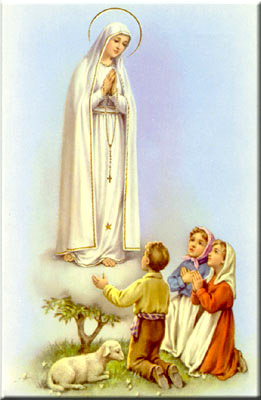 A secretaria Humbelina estará no escritório da paróquia para atender em Português, nas segundas-feiras e quartas-feiras, das 9:00 AM-3:00 PM e sextas-feiras das 9:00AM-2:00PM.---------------------------------------------------------------------GRUPOS E MINISTÉRIOS NA NOSSA COMUNIDADETodos somos convidados a participar e fazer parte destes grupos! Assim poderemos continuar a ser uma comunidade vibrante, mostrando o que há em nos’ de melhor para oferecer com a nossa diversidade e costumes diferentes. Neste boletim destacaremos o Ministério do Apoio Social.“Se não tiver caridade nada sou” (1 Cor 13, 2)A nossa comunidade tem um Grupo de Apoio Social que ao longo dos anos tem ajudado algumas famílias mais carentes da nossa comunidade. Prestam ajuda em forma de ofertas de alimentação, agasalho, e também quando tem fundos suficientes ajudam a pagar as contas dos serviços de utilidade como por exemplo, eletricidade, gaz, agua. Além de assistência material, também tentam encaminhar as famílias necessitadas a organizações maiores que possam oferecer ajuda que necessitam. O Ministério angaria fundos para ajudar os mais carentes, através de coletas no primeiro sábado e domingo do mês e alguns eventos durante o ano. Entre as qualidades requeridas para o trabalho voluntário, salientam-se o espírito de serviço, a disponibilidade para os outros, a solidariedade, o sentido de responsabilidade e do trabalho em equipa. A nossa comunidade de língua Portuguesa tem tido pessoas dedicadas a este muito importante Ministério. Que Deus os abençoe abundantemente por tudo o que têm feito e continuam a fazer pelos mais carentes! Quem estiver interessado em fazer parte deste Ministério por favor dirija-se ao Sr. Manuel Labrego.DESPENSA DE COMIDAS ENLATADAS OU EMPACOTADAS Second Chance Pantry e’ um lugar na 40 Thomas Street em South River onde pessoas necessitadas podem ir buscar comidas não-perecíveis (enlatadas, empacotadas). Estará aberto cada 2º e 4º Domingo das 6:00 PM – 7:00 PM. ---------------------------------------------------------------------PARA AJUDAR OS MAIS NECESSITADOSOs grupos de Apoio Social da nossa paróquia estão sempre aceitando comidas não-perecíveis para abastecer a despensa de comidas para os necessitados. Aqueles que puderem ajudar por favor dirigem-se a qualquer membro do Apoio Social ou coloquem as comidas em sacas na sala ao lado da entrada principal da Igreja.  Obrigado!---------------------------------------------------------------------O WEBSITE DA NOSSA PAROQUIA:Para obter mais informações em Inglês e Português sobre os acontecimentos na nossa paróquia, também podemos consultar o website na internet. http://corpuschristisouthriver.org/pt/ ---------------------------------------------------------------------BOAS FÉRIAS -Estamos no tempo de férias e muitos vão viajar para visitar os seus parentes e amigos em diferentes partes do mundo. A todos desejamos boas viagens e bom descanso. Não devemos esquecer  a participação nas missas dominicais, em qualquer lugar do mundo onde se encontramos. Lembramos também a nossa oração diária e a vida sacramental (confissão, Comunhão). Visitemos também os lugares sagrados como por exemplo os Santuário (em Fátima, em Aparecida ou outros) e não devemos esquecer de rezar por nossa comunidade paroquial. Também com alegria recebemos na nossa comunidade todos os visitantes que passam as férias nas nossas famílias. Bem-vindos no nosso meio.INTENÇÕES DAS MISSAS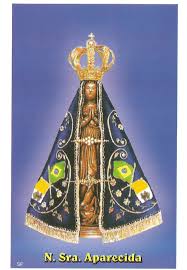 +Sábado 29 de Julho- Lucinda Barbosa de Sousa e marido+Domingo 30 de Julho- João Gomes Gonçalves e rezemos por La Salete Nogueira e Almas do Purgatório +Quarta-feira 02 de Agosto- João Grego e rezemos por Nuno Semião Pacheco+1ª Sexta-feira- Sagrado Coração de Jesus+Sábado 05 de Agosto- António Dantas (1º Aniv.)+Domingo 06 de Agosto- Manuel dos Santos e rezemos por La Salete Nogueira e João Martins Capela---------------------------------------------------------------------CLASSES DE PREPARAÇÃO PARA O SACRAMENTO DA CONFIRMAÇÃO (Crisma) PARA ADULTOSSe houver algum adulto que precisa de preparação para receber o Crisma por favor dei o nome a’ Sra. Filomena Granadeiro ou a’ Sra. Rosa Fernandes. Tambem podem ligar para o escritório da paróquia para o número que se encontra em cima da primeira página do boletim em Português. Devem dar os nomes antes do fim de Agosto para que comecem as classes todos juntos. A Dona Filomena estará no salão da Igreja no mês de Agosto aos Sábados a partir das 6:30 PM ate’ as 7:00 PM para aceitar registos. Se recebermos os nomes atrasados, provavelmente terão que esperar mais um ano para se prepararem.---------------------------------------------------------------------INTENÇÕES DO PAPA FRANCISCO PARA JULHO: Por todos aqueles que se afastaram da Igreja para que através das nossas orações e o nosso testemunho de Fé, possam reencontrar e redescobrir a beleza da vida Crista e a Misericórdia de Deus.PRIMEIRA SEXTA-FEIRA DO MÊS Na sexta-feira dia 4 de Agosto e’ a primeira sexta-feira do mês e o grupo do Apostolado Sagrado Coração de Jesus terá o seu encontro de oração as 7:30 PM. Tambem haverá a Missa as 8:00 PM como e’ de costume e seguida pela Adoração do Santíssimo Sacramento. Todos estão convidados a fazer parte desta bonita e importante devoção ao Sagrado Coração de Jesus que tanto nos ama!Também haverá Adoração do Santíssimo Sacramento durante o dia das 3:00 PM – 7:30 PM. Venham visitar Jesus! ---------------------------------------------------------------------EVANGELIZAÇAO“A evangelização não é cruzada, nem marketing, nem proselitismo“ "A doce e reconfortante alegria de evangelizar" foi o tema escolhido, uma reflexão centrada na Exortação Apostólica do Papa Francisco “A Alegria do Evangelho” que inspira este ciclo de catequeses do Patriarcado de Lisboa. Foi neste contexto que D. Joaquim Mendes bispo auxiliar de Lisboa, destacou a dimensão evangelizadora da alegria, e pediu aos cristãos para não se “envergonharem do Evangelho, de propor a verdade evangélica e a salvação em Jesus Cristo, com absoluta clareza e com todo o respeito pelas opções que cada um fará. Propor sem medo, porque o anúncio do Evangelho não constitui um atentado contra a liberdade”. Na sua reflexão, o bispo sublinhou ainda que a doação é a marca da identidade do cristão, e pede mais dedicação e empenho no “sonho missionário de chegar a todos”, de levar a todos a Luz de Cristo e a alegria do Evangelho. ---------------------------------------------------------------------Durante os meses do Verão muitos de nos’ viajamos para passar férias muito merecidas. No entanto a nossa paróquia continuara’ precisando do nosso apoio financeiro. Por favor não deixamos de fazer a nossa contribuição para a manutenção da paróquia. Obrigado!---------------------------------------------------------------------Nossa Despensa de Tempo, Talento, & TesouroOfertório de 15 e 16 de Julho 2017Coleta: $5,996.00 Coleta de 22 e 23 de Julho: $5,804.50+ total de 2 semanas pelo correio: $1,649.00Muito obrigado a todos pela vossa generosidade e sacrifício!